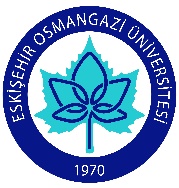 Instructor(s): Signature: 	     Date: SEMESTER SpringCOURSE CODE 171416123COURSE NAME Mathematics Teaching-2SEMESTERWEEKLY COURSE PERIODWEEKLY COURSE PERIODWEEKLY COURSE PERIODWEEKLY COURSE PERIODWEEKLY COURSE PERIODWEEKLY COURSE PERIODCOURSE OFCOURSE OFCOURSE OFCOURSE OFCOURSE OFCOURSE OFSEMESTERTheoryTheoryPracticeLabratoryLabratoryLabratoryCreditECTSTYPETYPETYPELANGUAGE33 3 0 0 0 0 34 COMPULSORY (x )  ELECTIVE (  )COMPULSORY (x )  ELECTIVE (  )COMPULSORY (x )  ELECTIVE (  )TurkishCOURSE CATAGORYCOURSE CATAGORYCOURSE CATAGORYCOURSE CATAGORYCOURSE CATAGORYCOURSE CATAGORYCOURSE CATAGORYCOURSE CATAGORYCOURSE CATAGORYCOURSE CATAGORYCOURSE CATAGORYCOURSE CATAGORYCOURSE CATAGORYProfessional KnowledgeProfessional KnowledgeContent KnowledgeContent KnowledgeContent KnowledgeContent KnowledgeGeneral Knowledge General Knowledge General Knowledge General Knowledge General Knowledge Elective CourseElective CourseXXXXProfessional Know.( ) Content Know.() Gen. Know ( )Professional Know.( ) Content Know.() Gen. Know ( )ASSESSMENT CRITERIAASSESSMENT CRITERIAASSESSMENT CRITERIAASSESSMENT CRITERIAASSESSMENT CRITERIAASSESSMENT CRITERIAASSESSMENT CRITERIAASSESSMENT CRITERIAASSESSMENT CRITERIAASSESSMENT CRITERIAASSESSMENT CRITERIAASSESSMENT CRITERIAASSESSMENT CRITERIAMID-TERMMID-TERMMID-TERMMID-TERMMID-TERMEvaluation TypeEvaluation TypeEvaluation TypeEvaluation TypeEvaluation TypeQuantityQuantity%MID-TERMMID-TERMMID-TERMMID-TERMMID-TERM Mid-Term Mid-Term Mid-Term Mid-Term Mid-Term11 40MID-TERMMID-TERMMID-TERMMID-TERMMID-TERMQuizQuizQuizQuizQuizMID-TERMMID-TERMMID-TERMMID-TERMMID-TERMHomeworkHomeworkHomeworkHomeworkHomeworkMID-TERMMID-TERMMID-TERMMID-TERMMID-TERMProjectProjectProjectProjectProjectMID-TERMMID-TERMMID-TERMMID-TERMMID-TERMReportReportReportReportReportMID-TERMMID-TERMMID-TERMMID-TERMMID-TERMOthers (………)Others (………)Others (………)Others (………)Others (………)FINAL EXAMFINAL EXAMFINAL EXAMFINAL EXAMFINAL EXAM 1 160PREREQUIEITE(S)PREREQUIEITE(S)PREREQUIEITE(S)PREREQUIEITE(S)PREREQUIEITE(S)COURSE DESCRIPTIONCOURSE DESCRIPTIONCOURSE DESCRIPTIONCOURSE DESCRIPTIONCOURSE DESCRIPTIONInstruction of fractional numbers; instruction of decimal fractions (operations with decimal fractions); development of geometric thinking in children; instruction of geometry, instruction of measuring and dimensions (length, perimeter, area, volume, time measurements, weighing); instruction of data (tables and graphs); measurement and assessment in mathematics education(multiple measurement and assessment methods and techniques).Instruction of fractional numbers; instruction of decimal fractions (operations with decimal fractions); development of geometric thinking in children; instruction of geometry, instruction of measuring and dimensions (length, perimeter, area, volume, time measurements, weighing); instruction of data (tables and graphs); measurement and assessment in mathematics education(multiple measurement and assessment methods and techniques).Instruction of fractional numbers; instruction of decimal fractions (operations with decimal fractions); development of geometric thinking in children; instruction of geometry, instruction of measuring and dimensions (length, perimeter, area, volume, time measurements, weighing); instruction of data (tables and graphs); measurement and assessment in mathematics education(multiple measurement and assessment methods and techniques).Instruction of fractional numbers; instruction of decimal fractions (operations with decimal fractions); development of geometric thinking in children; instruction of geometry, instruction of measuring and dimensions (length, perimeter, area, volume, time measurements, weighing); instruction of data (tables and graphs); measurement and assessment in mathematics education(multiple measurement and assessment methods and techniques).Instruction of fractional numbers; instruction of decimal fractions (operations with decimal fractions); development of geometric thinking in children; instruction of geometry, instruction of measuring and dimensions (length, perimeter, area, volume, time measurements, weighing); instruction of data (tables and graphs); measurement and assessment in mathematics education(multiple measurement and assessment methods and techniques).Instruction of fractional numbers; instruction of decimal fractions (operations with decimal fractions); development of geometric thinking in children; instruction of geometry, instruction of measuring and dimensions (length, perimeter, area, volume, time measurements, weighing); instruction of data (tables and graphs); measurement and assessment in mathematics education(multiple measurement and assessment methods and techniques).Instruction of fractional numbers; instruction of decimal fractions (operations with decimal fractions); development of geometric thinking in children; instruction of geometry, instruction of measuring and dimensions (length, perimeter, area, volume, time measurements, weighing); instruction of data (tables and graphs); measurement and assessment in mathematics education(multiple measurement and assessment methods and techniques).Instruction of fractional numbers; instruction of decimal fractions (operations with decimal fractions); development of geometric thinking in children; instruction of geometry, instruction of measuring and dimensions (length, perimeter, area, volume, time measurements, weighing); instruction of data (tables and graphs); measurement and assessment in mathematics education(multiple measurement and assessment methods and techniques).COURSE OBJECTIVESCOURSE OBJECTIVESCOURSE OBJECTIVESCOURSE OBJECTIVESCOURSE OBJECTIVESThe objective of this course is to teach objectives and principles of mathematics education, basic strategies and methods used in mathematics education to teacher candidate. The objective of this course is to teach objectives and principles of mathematics education, basic strategies and methods used in mathematics education to teacher candidate. The objective of this course is to teach objectives and principles of mathematics education, basic strategies and methods used in mathematics education to teacher candidate. The objective of this course is to teach objectives and principles of mathematics education, basic strategies and methods used in mathematics education to teacher candidate. The objective of this course is to teach objectives and principles of mathematics education, basic strategies and methods used in mathematics education to teacher candidate. The objective of this course is to teach objectives and principles of mathematics education, basic strategies and methods used in mathematics education to teacher candidate. The objective of this course is to teach objectives and principles of mathematics education, basic strategies and methods used in mathematics education to teacher candidate. The objective of this course is to teach objectives and principles of mathematics education, basic strategies and methods used in mathematics education to teacher candidate. ADDITIVE OF COURSE TO APPLY PROFESSIONAL EDUATIONADDITIVE OF COURSE TO APPLY PROFESSIONAL EDUATIONADDITIVE OF COURSE TO APPLY PROFESSIONAL EDUATIONADDITIVE OF COURSE TO APPLY PROFESSIONAL EDUATIONADDITIVE OF COURSE TO APPLY PROFESSIONAL EDUATIONCOURSE OUTCOMESCOURSE OUTCOMESCOURSE OUTCOMESCOURSE OUTCOMESCOURSE OUTCOMES1. To have knowledge about instruction of fractional numbers2. To have knowledge about instruction of decimal fractions3. To have knowledge about  development of geometric thinking in children4. To have knowledge about instruction of 2 and 3 dimensional geometry topics. 5. To have knowledge about instruction of measuring and dimensions.6. To have knowledge about instruction of  data7.To have knowledge about  measurement and assessment in mathematics education1. To have knowledge about instruction of fractional numbers2. To have knowledge about instruction of decimal fractions3. To have knowledge about  development of geometric thinking in children4. To have knowledge about instruction of 2 and 3 dimensional geometry topics. 5. To have knowledge about instruction of measuring and dimensions.6. To have knowledge about instruction of  data7.To have knowledge about  measurement and assessment in mathematics education1. To have knowledge about instruction of fractional numbers2. To have knowledge about instruction of decimal fractions3. To have knowledge about  development of geometric thinking in children4. To have knowledge about instruction of 2 and 3 dimensional geometry topics. 5. To have knowledge about instruction of measuring and dimensions.6. To have knowledge about instruction of  data7.To have knowledge about  measurement and assessment in mathematics education1. To have knowledge about instruction of fractional numbers2. To have knowledge about instruction of decimal fractions3. To have knowledge about  development of geometric thinking in children4. To have knowledge about instruction of 2 and 3 dimensional geometry topics. 5. To have knowledge about instruction of measuring and dimensions.6. To have knowledge about instruction of  data7.To have knowledge about  measurement and assessment in mathematics education1. To have knowledge about instruction of fractional numbers2. To have knowledge about instruction of decimal fractions3. To have knowledge about  development of geometric thinking in children4. To have knowledge about instruction of 2 and 3 dimensional geometry topics. 5. To have knowledge about instruction of measuring and dimensions.6. To have knowledge about instruction of  data7.To have knowledge about  measurement and assessment in mathematics education1. To have knowledge about instruction of fractional numbers2. To have knowledge about instruction of decimal fractions3. To have knowledge about  development of geometric thinking in children4. To have knowledge about instruction of 2 and 3 dimensional geometry topics. 5. To have knowledge about instruction of measuring and dimensions.6. To have knowledge about instruction of  data7.To have knowledge about  measurement and assessment in mathematics education1. To have knowledge about instruction of fractional numbers2. To have knowledge about instruction of decimal fractions3. To have knowledge about  development of geometric thinking in children4. To have knowledge about instruction of 2 and 3 dimensional geometry topics. 5. To have knowledge about instruction of measuring and dimensions.6. To have knowledge about instruction of  data7.To have knowledge about  measurement and assessment in mathematics education1. To have knowledge about instruction of fractional numbers2. To have knowledge about instruction of decimal fractions3. To have knowledge about  development of geometric thinking in children4. To have knowledge about instruction of 2 and 3 dimensional geometry topics. 5. To have knowledge about instruction of measuring and dimensions.6. To have knowledge about instruction of  data7.To have knowledge about  measurement and assessment in mathematics educationTEXTBOOKTEXTBOOKTEXTBOOKTEXTBOOKTEXTBOOKBAYKUL, Y. (2016). İlköğretimde Matematik Öğretimi (1-4. Sınıflar),  13. Baskı, Ankara: Pegem YayıncılıkBAYKUL, Y. (2016). İlköğretimde Matematik Öğretimi (1-4. Sınıflar),  13. Baskı, Ankara: Pegem YayıncılıkBAYKUL, Y. (2016). İlköğretimde Matematik Öğretimi (1-4. Sınıflar),  13. Baskı, Ankara: Pegem YayıncılıkBAYKUL, Y. (2016). İlköğretimde Matematik Öğretimi (1-4. Sınıflar),  13. Baskı, Ankara: Pegem YayıncılıkBAYKUL, Y. (2016). İlköğretimde Matematik Öğretimi (1-4. Sınıflar),  13. Baskı, Ankara: Pegem YayıncılıkBAYKUL, Y. (2016). İlköğretimde Matematik Öğretimi (1-4. Sınıflar),  13. Baskı, Ankara: Pegem YayıncılıkBAYKUL, Y. (2016). İlköğretimde Matematik Öğretimi (1-4. Sınıflar),  13. Baskı, Ankara: Pegem YayıncılıkBAYKUL, Y. (2016). İlköğretimde Matematik Öğretimi (1-4. Sınıflar),  13. Baskı, Ankara: Pegem YayıncılıkOTHER REFERENCESOTHER REFERENCESOTHER REFERENCESOTHER REFERENCESOTHER REFERENCESALTUN, M. (2013). Eğitim Fakülteleri ve Sınıf Öğretmenleri İçin Matematik Öğretimi, Ankara: Aktüel YayıncılıkBAKİ, A. (2008). Kuramdan Uygulamaya Matematik Eğitimi, Ankara: Harf Eğitim YayıncılıkOLKUN, S., TOLUK UÇAR, Z. (2007). İlköğretimde Etkinlik Temelli Matematik Öğretimi,  Ankara: Maya AkademiPESEN, C. (2006). Yapılandırmacı Öğrenme Yaklaşımına Göre Matematik Öğretimi, Ankara: Pegem A YayıncılıkALTUN, M. (2013). Eğitim Fakülteleri ve Sınıf Öğretmenleri İçin Matematik Öğretimi, Ankara: Aktüel YayıncılıkBAKİ, A. (2008). Kuramdan Uygulamaya Matematik Eğitimi, Ankara: Harf Eğitim YayıncılıkOLKUN, S., TOLUK UÇAR, Z. (2007). İlköğretimde Etkinlik Temelli Matematik Öğretimi,  Ankara: Maya AkademiPESEN, C. (2006). Yapılandırmacı Öğrenme Yaklaşımına Göre Matematik Öğretimi, Ankara: Pegem A YayıncılıkALTUN, M. (2013). Eğitim Fakülteleri ve Sınıf Öğretmenleri İçin Matematik Öğretimi, Ankara: Aktüel YayıncılıkBAKİ, A. (2008). Kuramdan Uygulamaya Matematik Eğitimi, Ankara: Harf Eğitim YayıncılıkOLKUN, S., TOLUK UÇAR, Z. (2007). İlköğretimde Etkinlik Temelli Matematik Öğretimi,  Ankara: Maya AkademiPESEN, C. (2006). Yapılandırmacı Öğrenme Yaklaşımına Göre Matematik Öğretimi, Ankara: Pegem A YayıncılıkALTUN, M. (2013). Eğitim Fakülteleri ve Sınıf Öğretmenleri İçin Matematik Öğretimi, Ankara: Aktüel YayıncılıkBAKİ, A. (2008). Kuramdan Uygulamaya Matematik Eğitimi, Ankara: Harf Eğitim YayıncılıkOLKUN, S., TOLUK UÇAR, Z. (2007). İlköğretimde Etkinlik Temelli Matematik Öğretimi,  Ankara: Maya AkademiPESEN, C. (2006). Yapılandırmacı Öğrenme Yaklaşımına Göre Matematik Öğretimi, Ankara: Pegem A YayıncılıkALTUN, M. (2013). Eğitim Fakülteleri ve Sınıf Öğretmenleri İçin Matematik Öğretimi, Ankara: Aktüel YayıncılıkBAKİ, A. (2008). Kuramdan Uygulamaya Matematik Eğitimi, Ankara: Harf Eğitim YayıncılıkOLKUN, S., TOLUK UÇAR, Z. (2007). İlköğretimde Etkinlik Temelli Matematik Öğretimi,  Ankara: Maya AkademiPESEN, C. (2006). Yapılandırmacı Öğrenme Yaklaşımına Göre Matematik Öğretimi, Ankara: Pegem A YayıncılıkALTUN, M. (2013). Eğitim Fakülteleri ve Sınıf Öğretmenleri İçin Matematik Öğretimi, Ankara: Aktüel YayıncılıkBAKİ, A. (2008). Kuramdan Uygulamaya Matematik Eğitimi, Ankara: Harf Eğitim YayıncılıkOLKUN, S., TOLUK UÇAR, Z. (2007). İlköğretimde Etkinlik Temelli Matematik Öğretimi,  Ankara: Maya AkademiPESEN, C. (2006). Yapılandırmacı Öğrenme Yaklaşımına Göre Matematik Öğretimi, Ankara: Pegem A YayıncılıkALTUN, M. (2013). Eğitim Fakülteleri ve Sınıf Öğretmenleri İçin Matematik Öğretimi, Ankara: Aktüel YayıncılıkBAKİ, A. (2008). Kuramdan Uygulamaya Matematik Eğitimi, Ankara: Harf Eğitim YayıncılıkOLKUN, S., TOLUK UÇAR, Z. (2007). İlköğretimde Etkinlik Temelli Matematik Öğretimi,  Ankara: Maya AkademiPESEN, C. (2006). Yapılandırmacı Öğrenme Yaklaşımına Göre Matematik Öğretimi, Ankara: Pegem A YayıncılıkALTUN, M. (2013). Eğitim Fakülteleri ve Sınıf Öğretmenleri İçin Matematik Öğretimi, Ankara: Aktüel YayıncılıkBAKİ, A. (2008). Kuramdan Uygulamaya Matematik Eğitimi, Ankara: Harf Eğitim YayıncılıkOLKUN, S., TOLUK UÇAR, Z. (2007). İlköğretimde Etkinlik Temelli Matematik Öğretimi,  Ankara: Maya AkademiPESEN, C. (2006). Yapılandırmacı Öğrenme Yaklaşımına Göre Matematik Öğretimi, Ankara: Pegem A YayıncılıkTOOLS AND EQUIPMENTS REQUIREDTOOLS AND EQUIPMENTS REQUIREDTOOLS AND EQUIPMENTS REQUIREDTOOLS AND EQUIPMENTS REQUIREDTOOLS AND EQUIPMENTS REQUIREDCOURSE SYLLABUSCOURSE SYLLABUSWEEKTOPICS 1Fractions and properties of fractions2Instruction of operations with fractional numbers 3Decimal fractions and properties of decimal fractions4Instruction of operations with decimal numbers 5Development of geometric thinking in children6Instruction of geometry7-8MID-TERM EXAM 9Teaching of measuring of length and area10Teaching of measuring liquid and volume11Teaching of measuring time and weight 12Teaching of data13Measurement in mathematics education 14Assessment and grading in mathematics education15-16 FINAL EXAMIDPROGRAM OUTCOMES3211Be able to use Turkish language suitable for rules, effectively and properly, and to communicate effectively with students.  X2Becomes a teacher who believes in principles and reforms of Atatürk, believes in democracy and the rule of law, aware of Turkish national, spiritual, moral and cultural values, and shows awareness of them in teaching profession.X3Have pedagogical knowledge about his/her profession area, knowing contemporary teaching methods and techniques, methods of measurement and evaluation and applies them.X4Becomes sensitive toward society, environment and human being; raising students who will be useful to society, have confidence for future, investigative, have inquiry ability and supports lifelong learning. X5Takes responsibility individual and group works and carry out tasks effectively.X 6Provides individual and professional development by having lifelong learning awareness and learns learning to learn. X7Makes self assessment. X8Reaches knowledge about her/his profession area by using a foreign language at a basic level.X9Have knowledge about concepts, theory and applications of teaching profession, general culture and basic science.  X10Have ability of technical and pedagogical using for the purpose of information and communication technologies.  X11Makes most suitable teaching plans and applications by taking into account the developmental characteristics and individual differences of students, and subject area features and acquisitions.X 12Have information about national and international education system, structure and the historical development of the elementary teacher. X13Have respect to national culture and universal values. X1:None. 2:Partially contribution. 3: Completely contribution.1:None. 2:Partially contribution. 3: Completely contribution.1:None. 2:Partially contribution. 3: Completely contribution.1:None. 2:Partially contribution. 3: Completely contribution.1:None. 2:Partially contribution. 3: Completely contribution.